Енглески језик - Шести разред - 11. Недеља - 25.05.-29.05.2020.-Драга децо,Обавезно погледајте ТВ час који ће бити у четвртак. Током ових 11. недеља углавном смо вежбали граматику. Овде ћете имати вежбања где ћете обновити и научити неке речи које су  повезане са светом музике.У делу „Summary“ имате издвојене речи  музичких праваца, инструмената, именице и придеве које се односе на људе који се баве музиком. Најпре препишите и преведите ове речи(превод се налази у речнику у радним свескама код 7 лекције). А затим урадите 4 вежбања.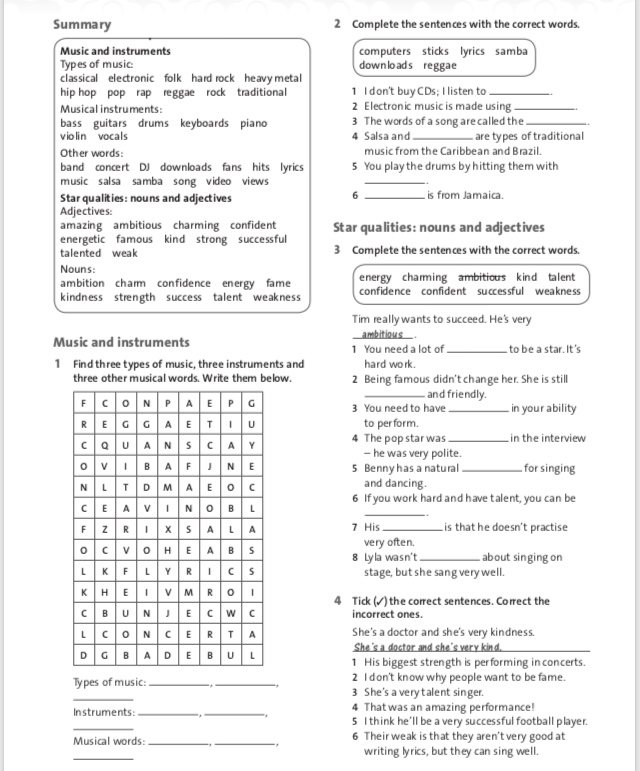 Ако неко жели додатно да вежба може да уради вежбања на 68.  69. и  72. Страни у књизиОвде имате додатне линкове које можете послушатиhttps://youtu.be/6g97Dbiyc3IДобићете појашњење следећих речиConcert 2. To see in concert 3. To listen to...(music, artist) 4. To write a...(song, music) 5. Track 6. Beat 7. Tempo 8. Upbeat 9. Downtempo 10. Genrehttps://www.youtube.com/watch?v=tiy4FRLHS_QMusic vs Songs , instruments